_________________________________________________________________________________________________________________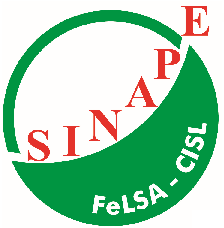 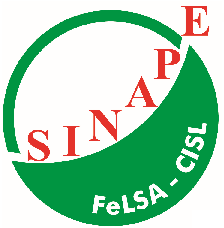 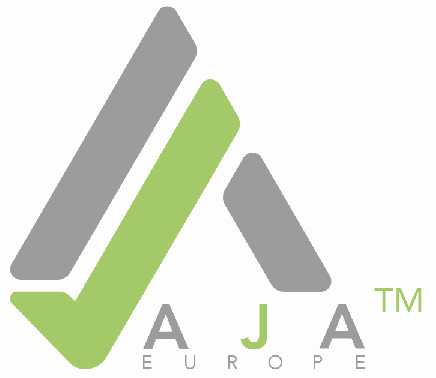 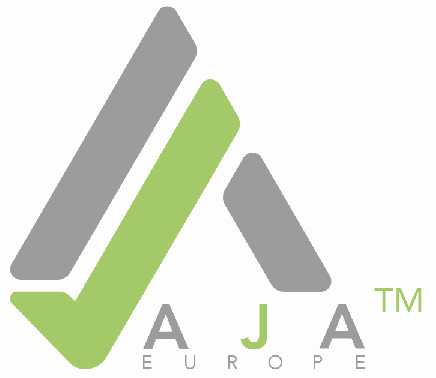 www.sinape-cisl.itModulo per Ammissione all’Esame diCertificazione Competenze Professionali(Modalità in presenza di Commissione Esaminatrice)Io sottoscritto/a______________________________________________________ ritenendo di essere in possesso dei requisiti minimi richiesti, allego alla presente la documentazione necessaria per essere ammesso all’esame di certificazione come: Operatore Professionista di Biorisonanza secondo Paul SchmidtNorma Proprietaria 15/18 AJA EuropeDATI ANAGRAFICI:REQUISITI MINIMI PER L’AMMISSIONE ALL’ESAME & DOCUMENTAZIONE DA PRODURRE:DOCUMENTO DI IDENTITA’ in corso di validità, Codice Fiscale e Foto Formato Tessera CURRICULUM VITAE et STUDIORUM in Formato Europeo, dettagliato, datato, firmato per esteso e completo di consenso al trattamento dati personali ai sensi del Regolamento Europeo 679/2016 (GDPR) e (D. Lgs.196/03); Asseverazione al DPR n° 445/2000 Artt. 46,47,76. TITOLO di STUDIO Formale (Diploma Scuola Superiore e/o Laurea) __________________FORMAZIONE SPECIFICA Biorisonanza secondo Paul Schmidt (con allegato Programma di Studio rilasciato dall’Ente di Formazione) Corso ______________________________Superamento esame finale SI    NO   Data di svolgimento: ____________________Rilasciato da: _____________________________________________________________ESPERIENZA LAVORATIVA SPECIFICA (inviare Esperienze lavorative e/o Praticantato Professionale) RICEVUTA DELL’AVVENUTO VERSAMENTO Coordinate per Bonifico Bancario: BANCA SAN GIORGIO QUINTO VALLE AGNOIBAN: IT 57 Y 08807 11800 018008078906Intestato a: UNIVERSITA’ POPOLARE PAUL SCHMIDTCLAUSOLA di ACCETTAZIONE                                               Firma __________________________________________Al Candidato che risulta idoneo, viene Conferito:Certificato di Competenze Professionali Quinquennale AJA Europe Tessera Card AJA Registrars Europe, personalizzata con FotoTimbro personalizzato riportante Tipo e Numero di Certificazione;Inserimento nel Registro Professionisti Certificati AJA Registrars EuropeInserimento Banca Dati Figure Professionali CertificateInserimento nell’Elenco professionale SINAPE FeLSA CISL Attestato SINAPE FeLSA CISL Professionista Certificato Legge 4/2013DATE ESAME 2020: 28-29 NovembreLuogo: Centro Studi Ricerca e Formazione CISL (Firenze)La presente domanda e relativa documentazione deve essere trasmessa via e-mailall’Università Popolare Paul Schmidt info@accademiadibiorisonanzapaulschmidt.comRicordiamo che, per poter accedere all’esame, è d’obbligo essere tesserati SINAPE. Il costo del tesseramento (valido da Novembre 2020- Novembre 2021) è di 130€ per rinnovo e 260€ per primo tesseramento. Cognome________________________________Cognome________________________________Nome ____________________________________Luogo e data di nascita______________________________________________________________________________________________________________________________________DATI PER RICEVUTE E CORRISPONDENZA:DATI PER RICEVUTE E CORRISPONDENZA:DATI PER RICEVUTE E CORRISPONDENZA:Ragione Sociale______________________________________________________________________________________________________________________________________Indirizzo______________________________________________________________________________________________________________________________________Città e CAP______________________________________________________________________________________________________________________________________Tel/cell______________________________________________________________________________________________________________________________________E-mail______________________________________________________________________________________________________________________________________CF e P.IVA______________________________________________________________________________________________________________________________________Qualifica attuale: ______________________________________________________________________Qualifica attuale: ______________________________________________________________________c/o Azienda, Associazione e/o Libero professionista ________________________________________________________________________________________________________Dal ____________________Breve descrizione dell’attività svolta _____________________________________________________________________________________________________________________________________________________________________________________________________________________________________________________________Breve descrizione dell’attività svolta _____________________________________________________________________________________________________________________________________________________________________________________________________________________________________________________________Istruttoria documentale e verifica Curriculum Vitae integrato da documentazione comprovante le attività lavorative e formative dichiarate dai candidatiIscrizione al Registro Professionisti Certificati ed emissione Certificato Quinquennale AJA Europe Iscrizione Banca dati Figure Professionali Certificate e Mantenimento della Certificazione (quota annuale)€ 120,00 X 5 Annualità€ 160,00€ 180,00€ 600,00 Totale € 940,00Esame di Certificazione (scritto e orale) c/o Centro QualificatoRilascio attestato con 5 ECP certificatiIscrizione Elenco Professionale SINAPE CISL; Location, Tutor, Aggiornamento Professionale; Emissione, consegna e/o spedizione di Certificato - Badge – Timbro           € 360,00Totale Quota da versare€ 1.300,00€ 1.300,00